South Dakota Music Educators Association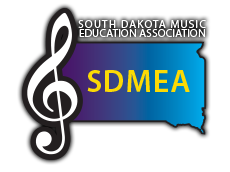 General Information Letter2021 SDMEA MIDDLE SCHOOL ALL-STATE JAZZ BANDMitchell Performing Arts Center, Mitchell, SD - February 5-6, 2021
Clinicians: Mr. David Martinson and Mr. Ben KochFor the fifth year, we are excited to offer South Dakota Middle School All-State Jazz Band!  We believe this will offer a unique and valuable experience to young jazz musicians in our state.  We hope your students will find this to be a challenging and musically fulfilling experience.Eligibility RequirementsStudents in grades 6-8 who are currently enrolled in a South Dakota public or private school band program are eligible to audition.  Audition recordings must be submitted by the band director or the student’s private lesson instructor. (Band Director/ Instructor MUST be a current member of SDMEA.)Selected participants are required to be in attendance for ALL rehearsals.  Please check your calendars to avoid conflicts.  No alternates will be placed for those students that are selected and choose not to attend the event.Audition RequirementsAll auditions will be submitted online using Google FormsThe audition will include the following items:Chromatic, Major, Blues, Etude 1, Etude 2, Improv (optional) (5-6 files)Drum Set: 30 seconds each: Swing pattern, Latin pattern, and Rock pattern, Etude (4 files)Each etude should be played as written with appropriate style as indicated.Do not have the students identify themselves when recording.Audition InformationAudition deadline is Friday, January 8th, 2021Google Forms will be utilized to manage the audition process. The audition window will open on December 10th and close at 11:59 PM CDT on January 8th.  This will allow for a prompt adjudication, with notification to the director’s email by January 11th, 2021 and on the SDMEA website soon after. Instructions on how to upload auditions will be posted on the SDMEA website.There is a $9 audition fee (per audition).  Audition fees must be made by sending ONE check to Calvin Lipetzky at 700 E Holly Blvd, Brandon, SD 57005.  (Do NOT send cash.) Checks need to be made payable to SDMEA. (ONE check per school please)Wait until audition results have been announced before sending a combined audition and registration check. Checks must be postmarked by January 18th, 2021There will be an additional registration fee of $9 per student selected to the festival or honor band. That registration fee will be due January 18th, 2021. Auditions that do not meet the eligibility and/or audition requirements will not be adjudicated.
Calvin Lipetzky (Calvin.Lipetzky@k12.sd.us) - 700 E Holly Blvd, Brandon, SD 57005 - 605-582-3214Ryan Stahle (Ryan.Stahle@k12.sd.us)